Протокол районного методического объединения учителей истории и обществознания по теме «Современные технологии и создание среды взаимодействия участников образовательного процесса для повышения качества образования» №1Руководитель: Амергазина Надежда Викторовна, учитель истории МБОУ Верхнепашинская  СОШ № 2.Участники: учителя истории, обществознания школ Енисейского района: Амергазина Н.В. Верхнепашинская  СОШ № 2, Бабкина В.К.  Высокогорская СОШ №7, Воробьёва А.А. Высокогорская СОШ №7, Мусатова  М. В.  МБОУ Епишенская СОШ  №6, Еремеева А. А.,  Озерновская СОШ № 47, Васильева М.С. Погодаевская СОШ №18, Иванова Т.А. Подгорновская СОШ №17, Тюрюмина М.А. Подгорновская  СОШ №17,  Гилёва И.А. Абалаковская СОШ №1, Журавский И.О. Усть-Кемская СОШ№10, Матвеева О.В. Новокаргинская СОШ №5, Некрасова Н.Н. Потаповская СОШ №8, Конради И. Ю. Новоназимовская СОШ № 4, Высотина И.Ю. Ярцевская СОШ №12.План:1. Приветствие. Регистрация. Установка на работу. ( Амергазина Надежда Викторовна,  руководитель РМО истории и обществознания,  Верхнепашинская СОШ  №2).2. Выступление по теме: «Современные технологии и создание среды взаимодействия участников образовательного процесса для повышения качества образования»  (Коржаева Юлия Сергеевна  Методист УО Енисейского района)3.  Мастер-класс: в рамках сетевого взаимодействие «Музей пионерия»(Васильева Марина Сергеевна Погодаевская СОШ № 18)4. Практикум: «Брендовые школы как инструмент создания единого образовательного пространства»   (Шокун Татьяна Викторовна Подтёсовская СОШ  № 46)5. Презентация проекта в рамках сетевого взаимодействия  «Лига дебатов»(Журавский Игорь Олегович Усть-Кемская СОШ  № 10)6. Мастер-класс: « Применение методики Шаталова В.Ф. на уроках истории и обществознания» (Арина Александровна Воробьёва Высокогорская СОШ №7)7. Представление мастер-класса «Читательская грамотность на уроках в 5-6 классах  на основе исторических документов». Иванова Татьяна Андреевна Подгорновская СОШ №178. Представление мастер-класса «Формирование читательской грамотности в процессе изучения истории и обществознания» Гилёвой Ириной Алексеевной МБОУ Абалаковская СОШ №19.  Рефлексия деятельности, подведение итогов работы РМО. (Амергазина Надежда Викторовна,  руководитель РМО)Вопросы:Амергазина  Н.В. Сообщила о своем ведение применения современных технологий в образовательном процессе, каким образом  их применение может оказать влиянии на повышения  качества образования   в рамках РМО учителей истории и обществознанияКоржаева Юлия Сергеевна  Методист УО Енисейского района в представленном   выступлении, изложила актуальные тенденции применения современных технологий в создание среды взаимодействия участников образовательного процесса для повышения качества образования».   Предложила на понимание общую концепцию взаимодействия участников образовательного процесса в современном образовании.Васильева Марина Сергеевна. Погодаевская СОШ № 18 представила мастер-класс из опыта  в  рамках Сетевого взаимодействие на примере проекта  школьного Музей пионерии. Был показан видеоролик с практическими занятиями учащихся в проекте. Марина Сергеевна  пояснила, как сетевое взаимодействие  обогащает опыт педагога на своём примере. Шокун Татьяна Викторовна» представила  технологию Брендирования на примере своей школы.  Высказала свою точку зрения, о том   каким образом данная технология способствует созданию единой среды взаимодействия в образовательном учреждении.  Подтёсовская  СОШ  № 46 носит имя В. П. Астафьева, и этот фактор наполняет особенным содержанием всю деятельность школы, многие уроки проходят в школьном музеи, проводятся  мероприятие для широкой аудитории детей, родителей, выпускников, жителей села.Журавский Игорь Олегович учитель Усть-Кемской СОШ  № 10 предложил  проект в рамках РМО учителей истории обществознания «Лига дебатов». Изложил цели и содержание проекта, особенности его реализации, объяснил своё видение создание среды взаимодействия участников образовательного процесса на примере данного проекта. Мастер-класс: « Применение методики Шаталова В.Ф. на уроках истории и обществознания» был представлен Ариной Александровной Воробьёвой  учителем Высокогорская СОШ №7. Учителям была дана возможность  на практике, вспомнили данную методику и услышать об интересном опыте применения на уроках. Учителями ШМО были высказаны мнения о других эффективных практиках с применением опорных конспектов, например Андюсева Б.Е. для 5-7 классов.Иванова Татьяна Ивановна  учитель Подгорновской  школы в ходе мастер-класса предложила разные подходы к работе с историческими документами в 5-6 классах.  Результаты формирования читательской грамотности были представлены по направлениям.Мастер-класс «Формирование читательской грамотности в процессе изучения истории и обществознания» провела  Гилёва Ирина Алексеевна учитель  Аболаковская СОШ №1. В процессе мастер-класса  были использованы тексты различной сложности и  направленности, предложено своё видение работы с текстами.Решение:Считать представленные методические материалы и практический опыт  учителей РМО положительным. Использовать в практике  наработки  учителей методического объединения  истории и обществознания,  в овладении современными технологиями и создании среды взаимодействия участников образовательного процесса, для повышения качества образования в школах района  учителями  истории и обществознания. Продолжать эффективное взаимодействие учителей РМО по обмену опытом в педагогической деятельности.Принять участие в проекте Журавского И.О.  учителя истории и обществознания Усть-Кемская СОШ  № 10 «Лига дебатов»Руководитель РМО истории и обществознания:/Амергазина Н.В. /      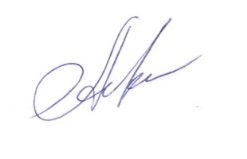 Дата18.10. 2022 г. 